Le 19/05/2017 à 16:10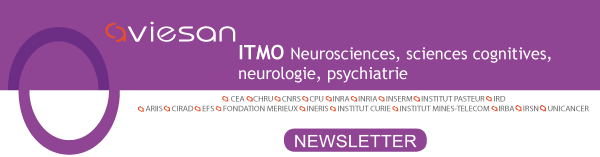 